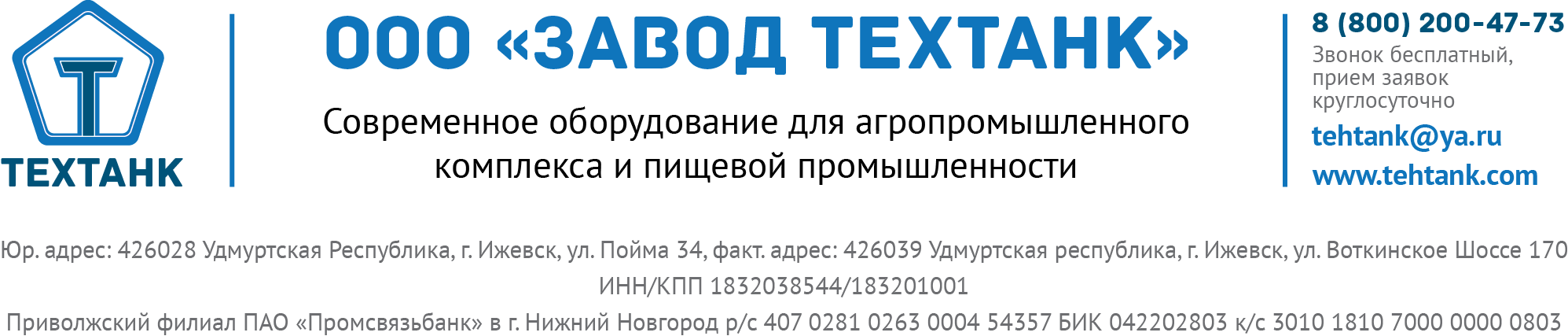 Генератор ледяной воды. Коммерческое предложение. Генератор ледяной воды предназначен для получения ледяной воды. Под термином «ледяная вода» подразумевается вода с температурой близкой к 0 С. Это оборудование, позволяющее генерировать ледяную воду с температурой 0-2 °С в замкнутом цикле, т.е. вода, использованная для снятия тепловых нагрузок с продукта, возвращается обратно в установку и приобретает там начальную температуру. Ледяная вода, которую получаем на выходе из генератора ледяной воды, применяется в различных сферах.  Генератор ледяной воды предназначен для охлаждения воды до Т=+0,5 гр.С.  Емкость изготовлена из стали СТ-3СП. Термоизоляция емкости – минераловатный утеплитель 50мм.  Металлическая конструкция, усиленная для "мобильного перемещения" изготовлена из квадратного профиля. Электрическая схема и фреоновая автоматика изготовлена из компонентов фирмы Danfoss. На каждую электрическую нагрузку устанавливается отдельный магнитный пускатель и тепловая защита. Встроенные системы:- поддержание давления конденсации; - котроллер перегрева компрессора INT69; - монитор напряжения; - автоматическое поддержание толщины намороженного льда;- циркуляционный насос фирмы Leo   Гарантийный срок – 12 месяцев.Оплата 70% / 30%Изготовление 45 рабочих днейДоставка до Вашего адреса по тарифам транспортной компании.С Уважением, ООО «ЗАВОД ТЕХТАНК»Тел. 8-800-200-47-73	                                                   